Soru 1Aşağıda verilen karışımlardan hangisi karşısında verilen ayırma yöntemi ile ayrılamaz? A) Tozlu hava  ⇒ Filtreleme
B) Şeker pancarı ⇒ Özütleme
C) Ham petrol ⇒  Ayrımsal damıtma
D) Tuz-şeker ⇒  Eleme
E) Kan  ⇒ Diyaliz

Soru 2Çözeltilerle ilgiliI.    Homojen karışımlardır.
II.   Çözelti hacmi çözücü ve çözünen hacimleri toplamına eşittir.
III.  Çözelti kütlesi çözücü ve çözünen kütleleri toplamına eşittir.
IV.  İyonik katıların çözeltileri elektrolittir.yukarıda verilen yargılardan hangileri doğrudur?A) l, ll, ve lV
B) l, ll ve lll
C) l, lll ve lV
D) l ve lll
E) l ve lV

Soru 3Aşağıdaki seçeneklerde verilen çözelti, süspansiyon ve emülsiyon örneklerinden hangisi doğru
verilmiştir?
           Çözelti      Süspansiyon       Emülsiyon  A)  Gazoz         Çamurlu su          Yağ-su
B)  Hava            Tuzlu su              Süt
C)  Kan              Pirinç                   Ayran
D)  Lehim          Zeytinyağı-su      Duman
E) Kolonya        Mazot-su           Türk kahvesi

Soru 4Aşağıdaki çözeltilerden hangisinde çözünen maddenin fiziksel hali yanlış verilmiştir?              Çözelti                Çözünen  A)  Deniz suyu                Katı
B)  Hava                         Gaz
C)  Çelik                          Katı
D)  Gazoz                       Gaz
E)  Kolonya                     Gaz

Soru 5Aşağıda kola ve gazoz gibi asitli içeceklerle ilgili verilen bilgilerden hangisi yanlıştır?A) Midenin asitliğini artırarak ülsere neden olur.
B) Diş çürümelerine neden olur.
C) Kemik erimesine yol açar.
D) Turnosolun rengini kırmızıya çevirir.
E) Su eklendiğinde pH değeri azalır.

Soru 6Berke:   Homojen bir karışımdır.
Murat:  Çözeltinin kütlesi, şeker ve suyun kütleleri toplamına eşittir.
Dilâ:      İyonik bir çözünme gerçekleşir.
Didem: Özkütlesi suyun özkütlesinden büyüktür.
Masal:  Elektrolit bir çözelti değildir.
Şeker ve su ile hazırlanan bir çözelti ile ilgili olarak yukarıdaki öğrencilerden hangisinin verdiği bilgi yanlıştır?A) Didem
B) Murat
C) Dila
D) Berke
E) Masal

Soru 7 A) l, ll ve lll
B) ll, lll ve lV
C) l, lll ve lV
D) l ve lV
E) ll ve lll

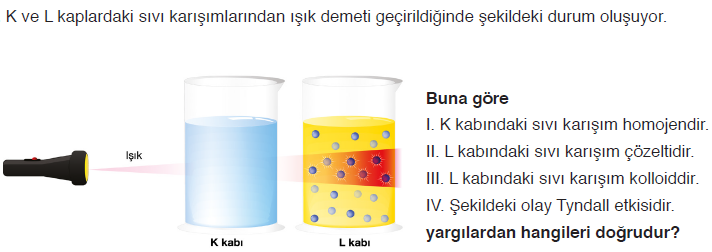 Soru 8Aşağıdakilerden hangisi süspansiyon, emülsiyon, aeresol, koloit madde sınıflarından herhangi birine örnek olamaz?A) Toprak
B) Benzin-su
C) Deodorant
D) Süt
E) Ayran

Soru 9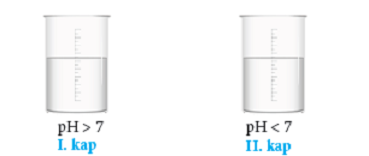 Kaplarda verilen çözeltilerin pH değerlerini eşitlemek için kaplara hangi maddeler eklenmelidir?         I. kap                   II. kap   A)      Su                       Su
B)    Sabun                 Sirke
C)    Deterjan            Diş macunu
D)   Limon syu          Sönmüş kireç
E)     Sirke                 Limon suyu

Soru 10Aerosollerle ilgiliI.    Heterojen karışımlardır.
II.   Dağıtan fazı gazdır.
III.  Dağılan fazı katı veya sıvı olabilir.
IV.  Kan, boya ve jöle örnek verilebilir.yargılarından hangileri doğrudur?A) l, ll ve lll
B) ll, lll ve lV
C) l, lll ve lV
D) l ve lV
E) ll ve lll

CEVAPLAR: 1-D    2-C    3-A    4-E    5-E    6-C    7-C    8-A    9-D    10-A    11-B    12-E    13-B    14-D    15-C    16-D    17-A    18-A    19-C    20-E    
Soru 11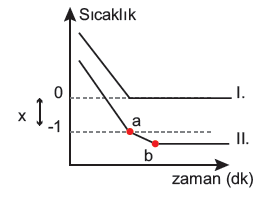 Yukarıda 1 atm'deki saf su ve tuzlu suyun soğuma grafiği gösterilmiştir.Buna göre aşağıdakilerden hangisi yanlıştır?A) I. saf suya aittir.
B) II. saf suya aittir.
C) Tuzlu suyun değişimi arttıkça x değeri küçülür.
D) a noktası tuzlu suyun donmaya başladığı noktadır.
E) b noktasında tuzlusu çözeltisi doygunluğa ulaşmıştır.

Soru 12Karışımlarla ilgili aşağıda verilenlerden hangisi her zaman doğrudur?A) Katı-katı karışımlar heterojendir.
B) Katı-sıvı karışımlar homojendir.
C) Sıvı-sıvı karışımlar heterojendir.
D) Sıvı-gaz karışımlar heterojendir.
E) Gaz-gaz karışımlar homojendir.

Soru 13 I. Kükürt tozu ve su karışımı   a) Ayrımsal damıtma
II. Alkol ve su karışımı            b) Süzme
III. Zeytinyağı ve su karışımı   c) Ayırma hunisi
Yukarıdaki karışımlar ile ayırma yöntemlerinin eşleştirilmesi hangi seçenekte
doğru verilmiştir?A) I-a, II-b, III-c
B) I-b, II-a, III-c
C) I-a, II-c, III-b
D) I-b, II-c, III-a
E) I-c, II-a, III-b

Soru 14Asit çözeltileri için aşağıdakilerden hangisi yanlıştır?A) Sulu çözeltisi elektrik akımını iletir.
B) Asit çözeltisinden NH3 gazı geçirilirse amonyum tuzu oluşur.
C) Zn metali ile tepkimesinden H₂ gazı oluşur.
D) Asitlik değeri arttıkça pH değeri de artar.
E) Bazlarla tepkimesinden tuz oluşur.

Soru 15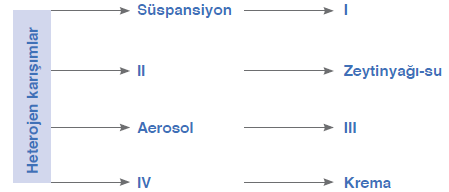 Yukarıda verilen şemada heterojen karışım türleri ve örnekleri verilmiştir.
l, ll, lll ve lV ile belirtilen yerlere seçeneklerde verilen ifadeler yerleştirildiğinde hangi seçenek açıkta kalır?A) Kolloid
B) Deodorant
C) Çözelti
D) Emülsiyon
E) Tebeşir tozu-su

Soru 16l. CH3COOH       ll. HCl           lll. NaOH           lV. NH3          V. C2H5OHYukarıda verilen maddelerden hangilerinin sulu çözeltileri turnusol kâğıdının rengini maviye çevirir?A) l, lll ve V
B) l, ll ve lV
C) l, ll ve lV
D) lll ve lV
E) lll, lV ve V

Soru 17 Aşağıdaki maddelerden hangisinin sulu çözeltisi asidik özellik gösterir?  A) CO2
B) NaOH
C) MgO
D) CH4
E) NH3

Soru 18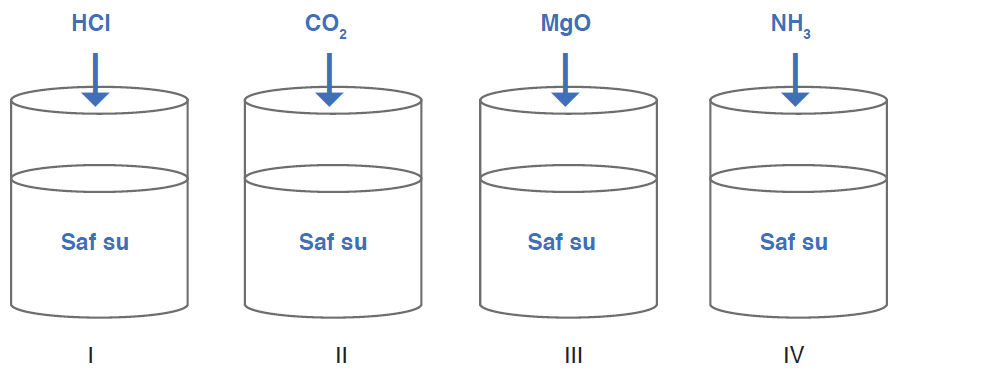 Yukarıdaki kaplarda standart koşullarda saf su bulunmaktadır. Kaplara şekilde belirtildiği gibi bileşikler ilave ediliyor.Buna göre kaplarda oluşan çözeltilerin hangilerinde pH değeri 7’den küçük olur?A) I ve II
B) I ve IV
C) III ve IV
D) II ve IV
E) I,IIve III

Soru 19Aşağıda verilen ifadelerden hangisi yanlıştır?A) Asitler turnusol kâğıdını kırmızıya çevirir, fenolftaleine etki etmez.
B) Çamaşır sodasının formülü Na₂CO₃' tır
C) Formülünde hidrojen atomu bulunan bütün bileşikler asit özelliği gösterir.
D) Kuvvetli bazlar sadece amfoter metallere etki ederek H₂ gazı oluşturur.
E) Hidroflorik asit (HF) camdan yapılmış kaplarda saklanamaz.

Soru 20 A) Nötrleşme tepkimesi gerçekleşir.
B) Kapta Ca3(PO4)2 tuzu oluşur.
C) Kaptaki çözeltinin bazlığı azalır.
D) Oluşan çözelti elektriği iletir.
E) Kaptaki çözeltinin pH değeri artar.

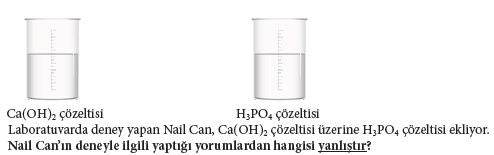 